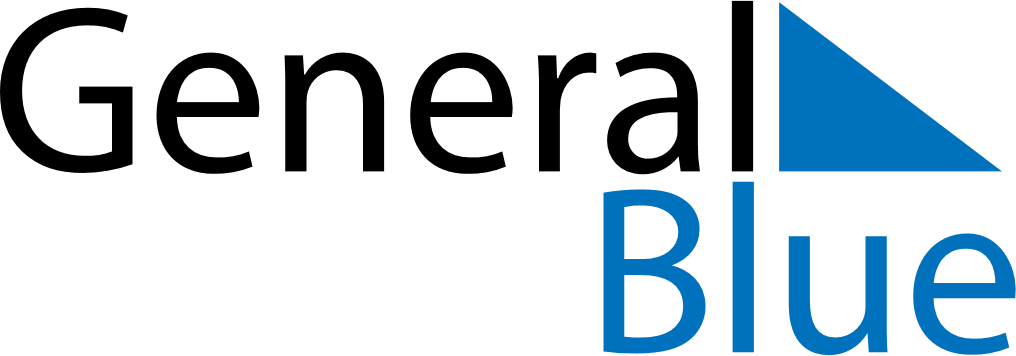 January 2027January 2027January 2027SerbiaSerbiaSUNMONTUEWEDTHUFRISAT12New Year’s DayNew Year’s Day3456789Orthodox Christmas101112131415161718192021222324252627282930Saint Sava Day31